陕西省社会科学界联合会2018 年部门决算说明一、部门主要职责及机构设置陕西省社会科学界联合会是中共陕西省委领导下的学术性人民团体，是社会科学类省级学术团体和民办社科研究机构的业务主管部门。基本工作职能是：以中国特色社会主义理论为指南，围绕党的中心工作，管理和协调陕西社会科学界各学会、研究会开展工作，指导各市社科联（协）的工作；组织学术交流活动和重大科研项目的联合攻关，促进社会科学与自然科学及有关学术单位之间的联系与合作；推动社会科学知识的宣传普及，促进社科研究成果的转化与应用；受省政府委托，组织哲学社会科学优秀成果的评奖工作；维护社会科学工作者的合法权益。社科联机关内设办公室、学会部、科普部三个部室。下属一个单位：陕西中国西部发展研究中心。二、2018 年度部门工作完成情况一是深入开展理论研究。坚持以问题为导向，对标省委、省政府重大决策，积极开展立足当前、兼顾长远的课题研究，努力推出了一批有战略高度、理论深度的研究成果，为省委、省政府决策当好智囊高参。与省纪委设立了 20 个联合课题，并在此基础上出台了《陕西省哲学社会科学合作研究办法》。2017 年度重大理论与现实问题研究项目按时结项，对 2018年度项目进行了中期检查，从 2019 年申报的 1322 项申报课题中，评选出 400 项申报课题作为 2019 年预立项课题，比上年增加 53％。同时，为了提高省社科联对学术导向的把握能力，提高课题研究的针对性和必要性，不断提升组织理论研究的水平，我们从全省社科界精选专家，成立陕西省社科联学术咨询委员会。二是着力加强学术交流。围绕“一带一路”、改革开放周年、深化改革等社会热点、难点、重点问题，努力搭建平台，创新活动载体，组织开展各类学术研讨交流活动 100余场次，其中，重要学术交流活动 50 余场次，为实施追赶超越营造氛围，为我省经济社会发展“鼓与呼”。围绕习近平新时代中国特色社会主义思想和党的十九大精神及省委省政府中心工作，组织社科界举办“第十二届大关中发展论坛” “陕西省改革开放 40 周年理论研讨会”等 3 场高层论坛，开展深度研讨，新华社、光明日报、中国社会科学报等十余家主流媒体给予了积极报道，形成了示范效应。以深入学习贯彻习近平新时代中国特色社会主义思想和全国全省宣传思想工作会议精神为主要内容，组织开展了社科界第十二届学术年汇活动，征集征文 257 篇，评选表彰优秀论文 50 篇。三是扎实做好脱贫攻坚工作。按照省委的统一安排部署，我单位包扶镇安县云盖寺镇东洞村。包扶工作开展以来，党组高度重视，积极沟通协调，第一时间选派干部驻村帮扶。党组成员多次带队深入包扶村，进行实地调研，结合实际制定了《2018 年省社科联精准扶贫工作计划》，提出了具体的脱贫举措。给予村上 30 万元的资金支持；组织机关各支部捐赠过冬棉衣被 316 件套。通过一年的对口帮扶、精准扶贫，包扶村的群众信心更加坚定，思路更加开阔，面貌焕然一新，贫困人口人心思进，包扶工作取得了明显的实效。四是扎实开展社科宣传普及。以“社科知识引领未来，创造新时代美好生活”为主题，以追赶超越和“五个扎实”为主线，积极策划城乡公众喜闻乐见的公益性社科普及活动 35 项。在高校、基层单位、社区、企业等单位组织“长安讲坛”精品讲座 40 场，受到社会各界的广泛关注和好评。修订完善《陕西省社科普及基地管理办法》，对 2017 年度重大科普活动、优秀科普基地工作者进行了表彰，向第三批 16 家科普基地授牌，对第一、二批基地按照示范、优秀、良好、合格四个等次进行了重新认定，提升了科普基地的管理水平，激励各基地积极开展科普活动。五是切实做好第十三次哲学社会科学优秀成果推广和宣传工作。省第十三次哲学社会科学优秀成果评奖工作是对我省近两年来哲学社会科学领域研究成果的梳理和检阅。我们以“学术前沿——省第十三次哲学社会科学优秀成果系列展示”为主题，在陕西日报理论版开设专栏，分 7 期对获得省第十三次哲学社会科学优秀成果一等奖的 17 项成果以书评的形式，从客观、平实的视角，向广大读者逐一推介，让更多哲学社会科学优秀成果惠及于民、启人心智。六是升级改版社科网，出版《陕西社会科学》《陕西社科动态》。为更好地服务广大社科工作者，服务我省社会科学事业发展，更好地发挥社科网的阵地作用，我们在参考其他兄弟省市网页栏目设置的基础上，制定了《陕西社科网改版升级方案》，对陕西社科网进行了全面升级改版。《陕西社会科学》《陕西社科动态》坚持正确的政治导向，坚持“内练素质、外树形象”，在现有基础上不断创新提升。《陕西社会科学》出刊 4 期，《陕西社科动态》出刊 6 期，刊载理论文章 100 余篇，刊登各类信息稿件 100 余条。三、部门决算单位构成纳入本部门 2018 年部门决算编制范围的单位包括本级及所属 1 个下级单位：序号	单位名称陕西省社会科学界联合会本级（机关）陕西中国西部发展研究中心四、部门人员情况说明截止 2018 年底，本部门人员编制 24 人，其中参照公务员管理的事业编制 24 人；实有人员 27 人（含不占编制工勤人员1 人）。单位管理的离退休人员 19 人。下属单位陕西中国西部发展研究中心事业编制 3 人，暂无实有人数。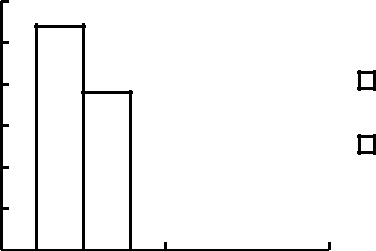 五、部门决算收支情况说明（一）2018 年度收入支出总体情况说明1.本年度收入支出总体情况及比上年增长（减少）情况，分析增减变化的主要原因。2018 年省社科联全年总收入为 1399.3 万元,比上年增加 328.63 万元，增长 30.69%。主要是 2018 年追加了省第十三次哲学社会科学优秀成果奖励及社会科学经费。2018 年全年总支出 1778.46 万元。比上年增加 774.01 万元，增长77.06%。主要原因是本年度专项经费增加及列支了第十三次哲学社会科学优秀成果奖励。2.本年度收入构成情况。2018 年省社科联全年总收入为 1399.3 万元。其中，财政公共预算拨款 1387.61 万元，占总收入的 99.16%，其他收入 11.69 万元（利息收入 1.69 万元，课题经费 10 万元），占总收入的 0.84%。3.本年度支出构成情况。2018 年省社科联全年总支出为 1778.46 万元，其中，基本支出 673.7 万元，占总支出 37.88%；项目支出 1104.76万元，占总支出 62.12%。（二）2018 年度财政拨款收入支出总体情况说明1.财政拨款收入支出总体情况及比上年增减情况，分析增减变化的原因。2018 年省社科联财政拨款收入 1387.61 万元，比上年增加 318.51 万元，增长 29.8%。主要是 2018 年专项经费增加，并追加了省第十三次哲学社会科学优秀成果奖励资金。2.一般公共预算财政拨款支出情况。（按政府功能分类科目说明支出具体内容）2018 年一般公共预算财政拨款支出按政府功能分类具体构成情况为：教育支出 4.8 万元，科学技术支出 1441.14 万元，社会保障和就业支出 31.52 万元，医疗卫生与计划生育支出 15.12 万元，住房保障支出 21.54 万元。3.一般公共预算财政拨款基本支出决算情况。（按人员经费和公用经费分别进行说明）2018 年省社科联一般公共预算财政拨款基本支出决算为 477.37 万元。其中人员经费支出 381.12 万元，占总支出的 79.84%；公用经费支出 96.25 万元，占总支出的 20.16%。4.政府性基金财政拨款收支情况说明。本部门无政府性基金决算收支，并已公开空表。5.国有资本经营财政拨款收支情况说明。本部门无国有资本经营决算拨款收支。（三）2018 年度“三公”经费、培训费及会议费支出情况说明1.“三公”经费财政拨款支出总体情况说明。2018 年省社科联一般公共预算财政拨款安排的“三公”经费支出 31.33 万元，比上年增加 24.04 万元。其中：出国经费为零，与上年持平,原因是出国培训发票于次年 3 月培训结束后方取得，报销手续放在 2019 年结算；公务用车购置及运行维护费 30.69 万元，比上年增加 23.75 万元，主要原因是新购置公车 1 辆，价值 17.98 万元，同时新增车辆购置税等开支;公务接待费 0.64 万元，比上年增加 0.29 万元，原因是接待外省对口单位来陕调研。因公出国（境）支出情况。2018 年因公出国（境）团组 1 个，1 人次，支出 0 万元，支出与上年持平。出国经费为零的原因是出国培训发票于次年 3 月培训结束后方取得，报销手续放在 2019 年结算。公务用车购置及运行维护费用支出情况。2018 年购置车辆 1 台，支出 17.98 万元，公务用车运行维护费支出 12.71 万元,比上年增加 5.77 万元，主要原因是新购公车同时新增车辆购置税等开支。公务接待费支出情况。2018 年省社科联公务接待 7 批次，40 人次，支出 0.64 万元，比上年增加 0.29 万元，主要原因是接待外省对口单位来陕调研。2.培训费支出情况。2018 年省社科联培训费支出 3.94 万元，比上年减少0.86 万元，主要原因是单位加强财务管理，减少不必要的资料购置。3.会议费支出情况。2018 年省社科联会议费支出 50 万元，比上年减少 16.84万元，主要原因是单位严格执行八项规定，提倡开短会、合并会议等，大力压缩会议费开支。六、2018 年度部门绩效管理情况说明根据预算绩效管理要求，本部门组织对 2018 年度一般公共预算项目支出全面开展绩效自评。由办公室牵头，各项目执行部门协助配合，按照年初各部门工作任务及绩效目标，对资金管理、使用、项目执行、效益结果等方面进行自评。省社科联 2018 年度纳入绩效评价的项目共 9 项。资金预算 409 万元(含陕西中国西部发展研究中心 100 万)，分为履职专项业务经费和出国出境经费两大类。其中，履职专项业务经费 400 万元，分为 8 项：长安讲坛 26 万元、重大理论与现实问题研究项目 179 万元、科普宣传 18 万元、宣传专版 40 万元、社科联工作会 3 万元、秘书长培训会 14 万元、学术年汇 20 万元、课题调研活动及出版费 100 万元（陕西中国西部发展研究中心）；出国经费 9 万元。2018 年实际项目支出 1104.76 万元。其中，工资福利支出 107.12 万元，占总支出的 9.7%；商品和服务支出 979.26万元，占总支出的 88.64%；资本性支出 18.37 万元，占总支出的 1.7%。省社科联专项资金充分发挥效能，旨在打造我省社科界学术交流研讨的高端平台。2018 年，省社科联团结组织我省广大社科工作者践行“五个扎实”、聚力“五新”战略、服务“追赶超越”，在加强阵地建设、深化理论研究、优化决策服务等方面不断加大创新力度，在指导思想、学科体系、学术体系、话语体系等方面不断彰显“陕西特色”“陕西风格”“陕西气派”，为决胜全面小康、加快富民强省、奋力谱写新时代陕西追赶超越新篇章提供了思想保证和理论支撑。履职专项业务经费 8 项内容均已按时按量完成，取得了预期效果，并在多个方面有了新的突破，课题立项比上年增加 53%，学术活动更加活跃。自评结果显示，省社科联 2018 年部门预算整体支出绩效自评得分 92.05，自评等级优秀。省级预算（项目）绩效目标自评表（2018 年度）决胜全面小康、加快富民强省、奋力谱写新时代陕西追赶超越新篇章提供思想保证和理论支撑。注：1.其他资金包括和财政资金共同投入到同一项目的自有资金、社会资金，以及以前年度的结转结余资金等。2.定量指标，资金使用单位填写本地区实际完成数。财政和主管部门汇总时，对绝对值直接累加计算，相对值按照资金额度加权平均计算。3.定性指标根据指标完成情况分为：全部或基本达成预期指标、部分达成预期指标并具有一定效果、未达成预期指标且效果较差三档，分别按照 100%-80%（含）、80%-60%（含）、60-0%合理填写完成比例。省级预算（项目）绩效目标自评表（2018 年度）注：1.其他资金包括和财政资金共同投入到同一项目的自有资金、社会资金，以及以前年度的结转结余资金等。2.定量指标，资金使用单位填写本地区实际完成数。财政和主管部门汇总时，对绝对值直接累加计算，相对值按照资金额度加权平均计算。3.定性指标根据指标完成情况分为：全部或基本达成预期指标、部分达成预期指标并具有一定效果、未达成预期指标且效果较差三档，分别按照 100%-80%（含）、80%-60%（含）、60-0%合理填写完成比例。85%之间，得 6 分。预算完成率在 70%（含）和80%之间，得 4 分。预算完成率＜70%的，得 0 分。过程效果履职尽责（60分）1.若为定性指标，根据“三档”原则分别按照指标分值的 100-80%（含）、80-50%（含）、50-10%来记分；2.若为定量指标，完成值达到指标值，记满分；未达到指标值，按完成比率计分，正向指标（即指标值为≥*）得分＝实际完成值/年初目标值*该指标分值，反向指标（即指标值为≤*）得分＝年初目标值/实际完成值*该指标分值。备注：1.“项目产出”和“项目效果”直接细化成部门年初绩效目标中的指标，并根据重要程度赋权。2.“绩效指标分析”是指参考历史数据、行业标准及绩效目标实际完成情况等相关资料，从“是否与项目密切相关，指标值是否可获取，指标值设置是否合理”等角度，从产出和效果类指标中找出需要改进的指标，并逐项提出次年的编制意见和建议。七、其他重要事项的情况说明（一）机关运行经费支出情况2018 年省社科联机关运行经费支出 96.25 万元，比上年增加 5.77 万元，增长 6.38%。增长原因是新购买公务用车一辆,产生车辆购置税及离退休人数增加造成事业单位离退休费增加。（二）政府采购支出情况2018 年本部门政府采购支出总额共 17.98 万元，其中政府采购货物类支出 17.98 万元、政府采购服务类支出 0 万元、政府采购工程类支出 0 万元。（三）国有资产占用及购置情况说明截至 2018 年末，本部门所属单位共有车辆 6 辆；单价万元以上的通用设备 0 台（套）；单价 100 万元以上的通用设备 0 台（套）。2018 年当年购置车辆 1 辆；购置单价万元以上的设备 0 台（套）；购置单价 100 万元以上的通用设备 0 台（套）。八、专业名词解释1.基本支出：指为保障机构正常运转、完成日常工作任务而发生的各项支出。2.项目支出：指单位为完成特定的行政工作任务或事业发展目标所发生的各项支出。3.“三公”经费：指部门使用一般公共预算财政拨款安排的因公出国（境）费、公务用车购置及运行费和公务接待费支出。4.财政拨款收入：指本级财政当年拨付的资金。2018年部门决算公开报表部门名称：陕西省社会科学界联合会保密审查情况：已审查部门主要负责人审签情况：已审签目录部门决算收支总表注：本表反映部门本年度的总收支和年末结转结余情况。部门决算收入总表注：本表反映部门本年度取得的各项收入情况。部门决算支出总表注：本表反映部门本年度各项支出情况。部门决算财政拨款收支总表部门决算财政拨款收支总表注：本表反映部门本年度一般公共预算财政拨款和政府性基金预算财政拨款的总收支和年末结转结余情况。部门决算一般公共预算财政拨款支出明细表（按功能分类科目）注：本表反映部门本年度一般公共预算财政拨款实际支出情况。部门决算一般公共预算财政拨款基本支出表（按经济分类科目）部门决算一般公共预算财政拨款基本支出表（按经济分类科目）部门决算一般公共预算财政拨款“三公”经费及会议费、培训费支出表注：本表反映部门本年度一般公共预算财政拨款“三公”经费、会议费、培训费的实际支出。部门决算政府性基金收支表注：本表反映部门本年度政府性基金预算财政拨款收入支出及结转和结余情况302520参照公务员管理15的事业在职人员15离退休人员10离退休人员1050单位人员情况专项（项目）名称专项（项目）名称专项（项目）名称履职专项业务经费履职专项业务经费省级主管部门省级主管部门省级主管部门陕西省社会科学界联合会陕西省社会科学界联合会实施单位社科联各部室社科联各部室全年预执行率算数全年执行数（B）全年执行数（B）全年执行数（B）执行率算数全年执行数（B）全年执行数（B）全年执行数（B）（B/A)（A）（B/A)（A）项目资金（万元）项目资金（万元）项目资金（万元）年度资金总额：400400400100%项目资金（万元）项目资金（万元）项目资金（万元）项目资金（万元）项目资金（万元）项目资金（万元）其中：省级财政资金400400400100%其中：省级财政资金400400400100%市县财政资金其他资金年初设定目标全年实际完成情况全年实际完成情况全年实际完成情况全年实际完成情况科普宣传、秘书长培训、学术年汇、重大理论与科普宣传、秘书长培训、学术年汇、重大理论与科普宣传、秘书长培训、学术年汇、重大理论与科普宣传、秘书长培训、学术年汇、重大理论与组织开展了社科界第十二届学术年汇活动，征集征文 257 篇，组织开展了社科界第十二届学术年汇活动，征集征文 257 篇，组织开展了社科界第十二届学术年汇活动，征集征文 257 篇，组织开展了社科界第十二届学术年汇活动，征集征文 257 篇，现实问题研究、长安讲坛等项目。以重大理论与现实问题研究、长安讲坛等项目。以重大理论与现实问题研究、长安讲坛等项目。以重大理论与现实问题研究、长安讲坛等项目。以重大理论与组织开展了社科界第十二届学术年汇活动，征集征文 257 篇，组织开展了社科界第十二届学术年汇活动，征集征文 257 篇，组织开展了社科界第十二届学术年汇活动，征集征文 257 篇，组织开展了社科界第十二届学术年汇活动，征集征文 257 篇，现实问题研究、长安讲坛等项目。以重大理论与现实问题研究、长安讲坛等项目。以重大理论与现实问题研究、长安讲坛等项目。以重大理论与现实问题研究、长安讲坛等项目。以重大理论与评选表彰优秀论文 50 篇；开展秘书长培训会；围绕省委、省政评选表彰优秀论文 50 篇；开展秘书长培训会；围绕省委、省政评选表彰优秀论文 50 篇；开展秘书长培训会；围绕省委、省政评选表彰优秀论文 50 篇；开展秘书长培训会；围绕省委、省政现实问题研究课题为载体，加强理论研究和宣传现实问题研究课题为载体，加强理论研究和宣传现实问题研究课题为载体，加强理论研究和宣传现实问题研究课题为载体，加强理论研究和宣传评选表彰优秀论文 50 篇；开展秘书长培训会；围绕省委、省政评选表彰优秀论文 50 篇；开展秘书长培训会；围绕省委、省政评选表彰优秀论文 50 篇；开展秘书长培训会；围绕省委、省政评选表彰优秀论文 50 篇；开展秘书长培训会；围绕省委、省政现实问题研究课题为载体，加强理论研究和宣传现实问题研究课题为载体，加强理论研究和宣传现实问题研究课题为载体，加强理论研究和宣传现实问题研究课题为载体，加强理论研究和宣传府的重大决策部署和亟需破解的重点、难点、热点问题，完成府的重大决策部署和亟需破解的重点、难点、热点问题，完成府的重大决策部署和亟需破解的重点、难点、热点问题，完成府的重大决策部署和亟需破解的重点、难点、热点问题，完成年阐释，形成一批有份量有影响的研究成果；发挥阐释，形成一批有份量有影响的研究成果；发挥阐释，形成一批有份量有影响的研究成果；发挥阐释，形成一批有份量有影响的研究成果；发挥府的重大决策部署和亟需破解的重点、难点、热点问题，完成府的重大决策部署和亟需破解的重点、难点、热点问题，完成府的重大决策部署和亟需破解的重点、难点、热点问题，完成府的重大决策部署和亟需破解的重点、难点、热点问题，完成年阐释，形成一批有份量有影响的研究成果；发挥阐释，形成一批有份量有影响的研究成果；发挥阐释，形成一批有份量有影响的研究成果；发挥阐释，形成一批有份量有影响的研究成果；发挥了 9 个重点委托课题；与省纪委联合完成了 20 个联合课题；重了 9 个重点委托课题；与省纪委联合完成了 20 个联合课题；重了 9 个重点委托课题；与省纪委联合完成了 20 个联合课题；重了 9 个重点委托课题；与省纪委联合完成了 20 个联合课题；重度学术年汇的导向和引擎作用，努力将其打造成为学术年汇的导向和引擎作用，努力将其打造成为学术年汇的导向和引擎作用，努力将其打造成为学术年汇的导向和引擎作用，努力将其打造成为了 9 个重点委托课题；与省纪委联合完成了 20 个联合课题；重了 9 个重点委托课题；与省纪委联合完成了 20 个联合课题；重了 9 个重点委托课题；与省纪委联合完成了 20 个联合课题；重了 9 个重点委托课题；与省纪委联合完成了 20 个联合课题；重度学术年汇的导向和引擎作用，努力将其打造成为学术年汇的导向和引擎作用，努力将其打造成为学术年汇的导向和引擎作用，努力将其打造成为学术年汇的导向和引擎作用，努力将其打造成为大理论与现实问题研究项目立项 400 项。组织开展各类学术研大理论与现实问题研究项目立项 400 项。组织开展各类学术研大理论与现实问题研究项目立项 400 项。组织开展各类学术研大理论与现实问题研究项目立项 400 项。组织开展各类学术研总我省社科界学术交流研讨的高端平台、品牌平台。我省社科界学术交流研讨的高端平台、品牌平台。我省社科界学术交流研讨的高端平台、品牌平台。我省社科界学术交流研讨的高端平台、品牌平台。大理论与现实问题研究项目立项 400 项。组织开展各类学术研大理论与现实问题研究项目立项 400 项。组织开展各类学术研大理论与现实问题研究项目立项 400 项。组织开展各类学术研大理论与现实问题研究项目立项 400 项。组织开展各类学术研总我省社科界学术交流研讨的高端平台、品牌平台。我省社科界学术交流研讨的高端平台、品牌平台。我省社科界学术交流研讨的高端平台、品牌平台。我省社科界学术交流研讨的高端平台、品牌平台。讨交流活动 100 余场次，其中，重要学术交流活动 50 余场次，讨交流活动 100 余场次，其中，重要学术交流活动 50 余场次，讨交流活动 100 余场次，其中，重要学术交流活动 50 余场次，讨交流活动 100 余场次，其中，重要学术交流活动 50 余场次，体积极构建“一体多翼”科普格局，深入开展常态积极构建“一体多翼”科普格局，深入开展常态积极构建“一体多翼”科普格局，深入开展常态积极构建“一体多翼”科普格局，深入开展常态讨交流活动 100 余场次，其中，重要学术交流活动 50 余场次，讨交流活动 100 余场次，其中，重要学术交流活动 50 余场次，讨交流活动 100 余场次，其中，重要学术交流活动 50 余场次，讨交流活动 100 余场次，其中，重要学术交流活动 50 余场次，体积极构建“一体多翼”科普格局，深入开展常态积极构建“一体多翼”科普格局，深入开展常态积极构建“一体多翼”科普格局，深入开展常态积极构建“一体多翼”科普格局，深入开展常态组织社科界举办“第十二届大关中发展论坛” “陕西省改革开组织社科界举办“第十二届大关中发展论坛” “陕西省改革开组织社科界举办“第十二届大关中发展论坛” “陕西省改革开组织社科界举办“第十二届大关中发展论坛” “陕西省改革开目化的“互联网+社科普及”系列活动。办好“长安化的“互联网+社科普及”系列活动。办好“长安化的“互联网+社科普及”系列活动。办好“长安化的“互联网+社科普及”系列活动。办好“长安组织社科界举办“第十二届大关中发展论坛” “陕西省改革开组织社科界举办“第十二届大关中发展论坛” “陕西省改革开组织社科界举办“第十二届大关中发展论坛” “陕西省改革开组织社科界举办“第十二届大关中发展论坛” “陕西省改革开目化的“互联网+社科普及”系列活动。办好“长安化的“互联网+社科普及”系列活动。办好“长安化的“互联网+社科普及”系列活动。办好“长安化的“互联网+社科普及”系列活动。办好“长安放 40 周年理论研讨会”等 3 场高层论坛；开展公益性科普宣传放 40 周年理论研讨会”等 3 场高层论坛；开展公益性科普宣传放 40 周年理论研讨会”等 3 场高层论坛；开展公益性科普宣传放 40 周年理论研讨会”等 3 场高层论坛；开展公益性科普宣传标讲坛”，按照“高端引领、彰显品牌、注重实效、讲坛”，按照“高端引领、彰显品牌、注重实效、讲坛”，按照“高端引领、彰显品牌、注重实效、讲坛”，按照“高端引领、彰显品牌、注重实效、放 40 周年理论研讨会”等 3 场高层论坛；开展公益性科普宣传放 40 周年理论研讨会”等 3 场高层论坛；开展公益性科普宣传放 40 周年理论研讨会”等 3 场高层论坛；开展公益性科普宣传放 40 周年理论研讨会”等 3 场高层论坛；开展公益性科普宣传标讲坛”，按照“高端引领、彰显品牌、注重实效、讲坛”，按照“高端引领、彰显品牌、注重实效、讲坛”，按照“高端引领、彰显品牌、注重实效、讲坛”，按照“高端引领、彰显品牌、注重实效、活动 35 项；组织“长安讲坛”精品讲座 40 场；出版《陕西社活动 35 项；组织“长安讲坛”精品讲座 40 场；出版《陕西社活动 35 项；组织“长安讲坛”精品讲座 40 场；出版《陕西社活动 35 项；组织“长安讲坛”精品讲座 40 场；出版《陕西社固化成果”的思路，以问题为导向，创新讲坛举固化成果”的思路，以问题为导向，创新讲坛举固化成果”的思路，以问题为导向，创新讲坛举固化成果”的思路，以问题为导向，创新讲坛举活动 35 项；组织“长安讲坛”精品讲座 40 场；出版《陕西社活动 35 项；组织“长安讲坛”精品讲座 40 场；出版《陕西社活动 35 项；组织“长安讲坛”精品讲座 40 场；出版《陕西社活动 35 项；组织“长安讲坛”精品讲座 40 场；出版《陕西社固化成果”的思路，以问题为导向，创新讲坛举固化成果”的思路，以问题为导向，创新讲坛举固化成果”的思路，以问题为导向，创新讲坛举固化成果”的思路，以问题为导向，创新讲坛举会科学》4 期，《陕西社科动态》6 期，刊载理论文章 100 余篇，会科学》4 期，《陕西社科动态》6 期，刊载理论文章 100 余篇，会科学》4 期，《陕西社科动态》6 期，刊载理论文章 100 余篇，会科学》4 期，《陕西社科动态》6 期，刊载理论文章 100 余篇，办模式。创新社团秘书长培训形式，提高培训质办模式。创新社团秘书长培训形式，提高培训质办模式。创新社团秘书长培训形式，提高培训质办模式。创新社团秘书长培训形式，提高培训质会科学》4 期，《陕西社科动态》6 期，刊载理论文章 100 余篇，会科学》4 期，《陕西社科动态》6 期，刊载理论文章 100 余篇，会科学》4 期，《陕西社科动态》6 期，刊载理论文章 100 余篇，会科学》4 期，《陕西社科动态》6 期，刊载理论文章 100 余篇，办模式。创新社团秘书长培训形式，提高培训质办模式。创新社团秘书长培训形式，提高培训质办模式。创新社团秘书长培训形式，提高培训质办模式。创新社团秘书长培训形式，提高培训质刊登各类信息稿件 100 余条；编辑《西部发展论坛》杂志，出刊登各类信息稿件 100 余条；编辑《西部发展论坛》杂志，出刊登各类信息稿件 100 余条；编辑《西部发展论坛》杂志，出刊登各类信息稿件 100 余条；编辑《西部发展论坛》杂志，出量和实效，不断调动社团秘书长工作积极性，提量和实效，不断调动社团秘书长工作积极性，提量和实效，不断调动社团秘书长工作积极性，提量和实效，不断调动社团秘书长工作积极性，提刊登各类信息稿件 100 余条；编辑《西部发展论坛》杂志，出刊登各类信息稿件 100 余条；编辑《西部发展论坛》杂志，出刊登各类信息稿件 100 余条；编辑《西部发展论坛》杂志，出刊登各类信息稿件 100 余条；编辑《西部发展论坛》杂志，出量和实效，不断调动社团秘书长工作积极性，提量和实效，不断调动社团秘书长工作积极性，提量和实效，不断调动社团秘书长工作积极性，提量和实效，不断调动社团秘书长工作积极性，提刊 6 期，并编辑出版智库蓝皮书等其他系列书籍。刊 6 期，并编辑出版智库蓝皮书等其他系列书籍。刊 6 期，并编辑出版智库蓝皮书等其他系列书籍。刊 6 期，并编辑出版智库蓝皮书等其他系列书籍。高做好社团工作的能力。高做好社团工作的能力。高做好社团工作的能力。刊 6 期，并编辑出版智库蓝皮书等其他系列书籍。刊 6 期，并编辑出版智库蓝皮书等其他系列书籍。刊 6 期，并编辑出版智库蓝皮书等其他系列书籍。刊 6 期，并编辑出版智库蓝皮书等其他系列书籍。高做好社团工作的能力。高做好社团工作的能力。高做好社团工作的能力。绩一二未完成绩级级原因和效级级三级指标年度指标值全年完成值原因和效三级指标年度指标值全年完成值指指指三级指标年度指标值全年完成值改进措指指指改进措标指指改进措标标标施标标施社科联工作会主要内容：召开社科联工作会、秘书总结上一年度工作，安召开社科联工作会、秘书总结上一年度工作，安长培训会全面总结了上排、部署本年度工作。参长培训会全面总结了上排、部署本年度工作。参一年度工作，安排、部署会人员约 150 人。秘书长一年度工作，安排、部署会人员约 150 人。秘书长了社科联及社团组织各培训会是对社科类社会了社科联及社团组织各培训会是对社科类社会项工作，专家作辅导报组织秘书长进行集中培项工作，专家作辅导报组织秘书长进行集中培告，提升了社会组织秘书训。旨在使我省社科类社告，提升了社会组织秘书训。旨在使我省社科类社长自身素质；交流先进经会组织管理更加科学化、长自身素质；交流先进经会组织管理更加科学化、验，增强了社会组织科学社科联工作会、秘书长培训会、规范化，促进社科类社会验，增强了社会组织科学社科联工作会、秘书长培训会、规范化，促进社科类社会化管理水平。以深入学习学术年汇组织健康有序地发展。学化管理水平。以深入学习学术年汇组织健康有序地发展。学贯彻习近平新时代中国术年汇计划由年汇主场、贯彻习近平新时代中国术年汇计划由年汇主场、特色社会主义思想和全征文、分“专”场学术活特色社会主义思想和全征文、分“专”场学术活国全省宣传思想工作会动、论坛组成。主场参会国全省宣传思想工作会动、论坛组成。主场参会议精神为主要内容，组织人数 260 人左右。分场拟议精神为主要内容，组织人数 260 人左右。分场拟开展了社科界第十二届举办 10 场，由各社团、开展了社科界第十二届举办 10 场，由各社团、学术年汇活动，征集征文民办社科研究机构，各高学术年汇活动，征集征文民办社科研究机构，各高257 篇，评选表彰优秀论校、市社科联提出承办申257 篇，评选表彰优秀论校、市社科联提出承办申文50篇。请，省社科联最终确定。文50篇。产数请，省社科联最终确定。产数出量出量以“社科知识引领未来，指指以“社科知识引领未来，指指创造新时代美好生活”为标标创造新时代美好生活”为标标省社科联将以实施“社科主题，以追赶超越和“五省社科联将以实施“社科主题，以追赶超越和“五普及 365”行动计划为抓个扎实”为主线，不断创手，学术交流和科普读物新社科宣传普及的路径、科普宣传编辑为驱动，科普基地、平台、方式、方法，积极“两刊”为主阵地，构建策划城乡公众喜闻乐见覆盖全省城乡、上下联动的公益性社科普及活动的大科普格局。35 项，在全省形成了较大的社科普及活动规模与宣传声势。把握宣传导向，及时宣传全年刊发了五个专版：1、把握宣传导向，及时宣传科普宣传活动专版。2、中央及省委省政府的新科普宣传活动专版。2、中央及省委省政府的新时事研讨会专版。3、专政策新声音。将组织专家时事研讨会专版。3、专宣传专版政策新声音。将组织专家题研讨会专版。4、学术宣传专版研讨的精髓及时准确推题研讨会专版。4、学术研讨的精髓及时准确推年会系列活动专版。5、向大众，以起到引领作年会系列活动专版。5、向大众，以起到引领作省第十三次哲学社会科用。省第十三次哲学社会科用。学优秀成果系列展示。学优秀成果系列展示。项目紧紧围绕“追赶超完成了省委、省政府的重越”目标和更高水平“三完成了省委、省政府的重越”目标和更高水平“三大决策部署和亟需破解个陕西”建设，紧扣我省大决策部署和亟需破解个陕西”建设，紧扣我省的重点、难点、热点问题，经济社会发展中的重点、的重点、难点、热点问题，经济社会发展中的重点、完成了 9 个重点委托课难点和热点问题开展，努完成了 9 个重点委托课难点和热点问题开展，努题；与省纪委联合完成了力推进研究成果的应用题；与省纪委联合完成了力推进研究成果的应用20 个联合课题；立项重重大理论与现实问题研究转化，为省委省政府科学20 个联合课题；立项重重大理论与现实问题研究转化，为省委省政府科学大理论与现实问题研究决策提供思想先导、智力大理论与现实问题研究决策提供思想先导、智力项目 400 项，把“陕西省支持、政策支撑，充分发项目 400 项，把“陕西省支持、政策支撑，充分发社科界重大理论与现实挥哲学社会科学思想库、社科界重大理论与现实挥哲学社会科学思想库、问题研究项目”，聚焦到智囊团、参谋部的决策、问题研究项目”，聚焦到智囊团、参谋部的决策、了能够充分发挥项目的应用智库作用。拟资助了能够充分发挥项目的应用智库作用。拟资助示范引导作用。260 项重点课题。示范引导作用。260 项重点课题。“长安讲坛”自开讲的十是省社科联精心打造的余年来，众多的学术大家传播陕西优秀文化的平悉数登场，以精彩的演讲台，邀请社科界最具权威博得一片赞誉之声，已经的专家学者，和听众开展成为宣传陕西的一张靓面对面的交流互动。自开丽名片。在《陕西日报》长安讲坛讲 12 年来，众多的学术开辟“长安讲坛”专栏，大家悉数登场，以精彩的对反响热烈的讲座专版演讲博得一片赞誉之声，刊发。全年共在高校、基已经成为一张宣传陕西层单位、社区、企业等单的名片。2018 年拟举办位组织精品讲座 40 场，40 场精品讲坛。受到社会各界的广泛关注和好评。把握宣传导向，及时宣传把握宣传导向，及时宣传中央及省委省政府的新中央及省委省政府的新课题调研活动及图书出版政策新声音。编辑《西部政策新声音。编辑《西部课题调研活动及图书出版发展论坛》杂志，拟出刊发展论坛》杂志，出刊 6发展论坛》杂志，拟出刊发展论坛》杂志，出刊 66 期，并编辑出版智库蓝期，并编辑出版智库蓝皮皮书等其他系列书籍。书等其他系列书籍。团结组织我省广大社科工作者践行“五个扎实”、社聚力“五新”战略、服务社“追赶超越”，在加强阵效会“追赶超越”，在加强阵效会打造我省社科界学术交流研讨地建设、深化理论研究、益效打造我省社科界学术交流研讨地建设、深化理论研究、益效的高端平台、提升全民思想意优化决策服务等方面不100%指益的高端平台、提升全民思想意优化决策服务等方面不100%指益识断加大创新力度，在指导标指识断加大创新力度，在指导标指思想、学科体系、学术体标思想、学科体系、学术体标系、话语体系等方面不断系、话语体系等方面不断彰显“陕西特色”“陕西风格”“陕西气派”，为团结组织我省广大社科工作者践行“五个扎实”、聚力“五新”战略、服务“追赶超越”，在加强阵地建设、深化可理论研究、优化决策服持务等方面不断加大创续打造我省社科界学术交流研讨新力度，在指导思想、影的高端平台、提升全民思想意学科体系、学术体系、100%响识话语体系等方面不断指彰显“陕西特色”“陕标西风格”“陕西气派”，为决胜全面小康、加快富民强省、奋力谱写新时代陕西追赶超越新篇章提供思想保证和理论支撑。服务满对意象度满服务对象满意度100%100%指意标度指标说说无明明无明明专项（项目）名称专项（项目）名称专项（项目）名称专项（项目）名称出国出境经费出国出境经费省级主管部门省级主管部门省级主管部门陕西省社会科学界联合会陕西省社会科学界联合会实施单位社科联各部室社科联各部室全年预算全年执行数（B）全年执行数（B）全年执行数（B）执行率（B/A)数（A）全年执行数（B）全年执行数（B）全年执行数（B）执行率（B/A)数（A）年度资金总额：95.475.475.4760.78%项目资金（万元）项目资金（万元）项目资金（万元）项目资金（万元）其中：省级财政资95.475.475.4760.78%项目资金（万元）项目资金（万元）项目资金（万元）项目资金（万元）金95.475.475.4760.78%金市县财政资金其他资金年年初设定目标全年实际完成情况全年实际完成情况度度总开展社科普及、社科工作交流及社科人才培训；开开展社科普及、社科工作交流及社科人才培训；开开展社科普及、社科工作交流及社科人才培训；开开展社科普及、社科工作交流及社科人才培训；开社科联副主席赴英国“人才工作机制创新发社科联副主席赴英国“人才工作机制创新发社科联副主席赴英国“人才工作机制创新发社科联副主席赴英国“人才工作机制创新发体开展社科普及、社科工作交流及社科人才培训；开开展社科普及、社科工作交流及社科人才培训；开开展社科普及、社科工作交流及社科人才培训；开开展社科普及、社科工作交流及社科人才培训；开社科联副主席赴英国“人才工作机制创新发社科联副主席赴英国“人才工作机制创新发社科联副主席赴英国“人才工作机制创新发社科联副主席赴英国“人才工作机制创新发体展科普信息化建设及文化新发展国际合作交流展科普信息化建设及文化新发展国际合作交流展科普信息化建设及文化新发展国际合作交流展科普信息化建设及文化新发展国际合作交流展”培训交流一次。展”培训交流一次。展”培训交流一次。目展科普信息化建设及文化新发展国际合作交流展科普信息化建设及文化新发展国际合作交流展科普信息化建设及文化新发展国际合作交流展科普信息化建设及文化新发展国际合作交流展”培训交流一次。展”培训交流一次。展”培训交流一次。目标一级二级指标三级指标年度指标值全年完成未完成原因和改进指二级指标三级指标年度指标值值措施指值措施标根据省委组织部通知，于 2018 年 11月支付社科联副主席赴英国“人才工开展社科普及、社科工作交流及开展社科普及、社科工作交流及11作机制创新发展”社科人才培训11培训费 5.47 万元，社科人才培训培训费 5.47 万元，绩数量指标发票于次年 3 月培效发票于次年 3 月培效训结束后方取得，指产训结束后方取得，标产标出故报销手续放在次出故报销手续放在次出指年结算。指标开展科普信息化建设及文化新发开展科普信息化建设及文化新发10展国际合作交流10展国际合作交流社科联副为我省社科主席赴英质量指标开展社科普及、社科工作交流及开展社科普及、社科工作交流及项目规划、国“人才工质量指标社科人才培训建设开拓思作机制创社科人才培训建设开拓思作机制创路新发展”培训交流。加强国际间开展科普信息化建设及文化新发文化交流，开展科普信息化建设及文化新发把陕西历史未完成展国际合作交流把陕西历史未完成展国际合作交流文化推向世文化推向世界开展社科普及、社科工作交流及2018年7月已完成社科人才培训或 8 月已完成社科人才培训或 8 月时效指标时效指标开展科普信息化建设及文化新发2018 年 10未完成开展科普信息化建设及文化新发2018 年 10未完成展国际合作交流月或11月未完成展国际合作交流月或11月为我省社科开展社科普及、社科工作交流及项目规划、已完成社科人才培训建设开拓思已完成效社科人才培训建设开拓思效路益社会效益路益社会效益益社会效益加强国际间指指标加强国际间指指标文化交流，标开展科普信息化建设及文化新发文化交流，标开展科普信息化建设及文化新发把陕西历史未完成展国际合作交流把陕西历史未完成展国际合作交流文化推向世文化推向世界为我省社科满开展社科普及、社科工作交流及项目规划、已完成意服务对象社科人才培训建设开拓思已完成意服务对象社科人才培训建设开拓思度满意度指路。指标指标开展科普信息化建设及文化新发多元化手段标开展科普信息化建设及文化新发拓宽社科传未完成标展国际合作交流拓宽社科传未完成展国际合作交流播渠道播渠道说无明无明部门整体支出绩效自评表部门整体支出绩效自评表（2018 年度）（2018 年度）填报单位：陕西省社会科学界联合会填报单位：陕西省社会科学界联合会填报单位：陕西省社会科学界联合会填报单位：陕西省社会科学界联合会填报单位：陕西省社会科学界联合会自评得分：92.05自评得分：92.05陕西省社会科学界联合会是中共陕西省委领导下的学术性人民团体，是社会科学类省级学术团体和民办社科研究机构陕西省社会科学界联合会是中共陕西省委领导下的学术性人民团体，是社会科学类省级学术团体和民办社科研究机构陕西省社会科学界联合会是中共陕西省委领导下的学术性人民团体，是社会科学类省级学术团体和民办社科研究机构陕西省社会科学界联合会是中共陕西省委领导下的学术性人民团体，是社会科学类省级学术团体和民办社科研究机构陕西省社会科学界联合会是中共陕西省委领导下的学术性人民团体，是社会科学类省级学术团体和民办社科研究机构陕西省社会科学界联合会是中共陕西省委领导下的学术性人民团体，是社会科学类省级学术团体和民办社科研究机构陕西省社会科学界联合会是中共陕西省委领导下的学术性人民团体，是社会科学类省级学术团体和民办社科研究机构的业务主管部门。基本工作职能是：以中国特色社会主义理论为指南，围绕党的中心工作，管理和协调陕西社会科学的业务主管部门。基本工作职能是：以中国特色社会主义理论为指南，围绕党的中心工作，管理和协调陕西社会科学的业务主管部门。基本工作职能是：以中国特色社会主义理论为指南，围绕党的中心工作，管理和协调陕西社会科学的业务主管部门。基本工作职能是：以中国特色社会主义理论为指南，围绕党的中心工作，管理和协调陕西社会科学的业务主管部门。基本工作职能是：以中国特色社会主义理论为指南，围绕党的中心工作，管理和协调陕西社会科学的业务主管部门。基本工作职能是：以中国特色社会主义理论为指南，围绕党的中心工作，管理和协调陕西社会科学的业务主管部门。基本工作职能是：以中国特色社会主义理论为指南，围绕党的中心工作，管理和协调陕西社会科学（一）简要概述部门职能与职责。（一）简要概述部门职能与职责。（一）简要概述部门职能与职责。（一）简要概述部门职能与职责。（一）简要概述部门职能与职责。界各学会、研究会开展工作，指导各市社科联（协）的工作；组织学术交流活动和重大科研项目的联合攻关，促进社界各学会、研究会开展工作，指导各市社科联（协）的工作；组织学术交流活动和重大科研项目的联合攻关，促进社界各学会、研究会开展工作，指导各市社科联（协）的工作；组织学术交流活动和重大科研项目的联合攻关，促进社界各学会、研究会开展工作，指导各市社科联（协）的工作；组织学术交流活动和重大科研项目的联合攻关，促进社界各学会、研究会开展工作，指导各市社科联（协）的工作；组织学术交流活动和重大科研项目的联合攻关，促进社界各学会、研究会开展工作，指导各市社科联（协）的工作；组织学术交流活动和重大科研项目的联合攻关，促进社界各学会、研究会开展工作，指导各市社科联（协）的工作；组织学术交流活动和重大科研项目的联合攻关，促进社会科学与自然科学及有关学术单位之间的联系与合作；推动社会科学知识的宣传普及，促进社科研究成果的转化与应会科学与自然科学及有关学术单位之间的联系与合作；推动社会科学知识的宣传普及，促进社科研究成果的转化与应会科学与自然科学及有关学术单位之间的联系与合作；推动社会科学知识的宣传普及，促进社科研究成果的转化与应会科学与自然科学及有关学术单位之间的联系与合作；推动社会科学知识的宣传普及，促进社科研究成果的转化与应会科学与自然科学及有关学术单位之间的联系与合作；推动社会科学知识的宣传普及，促进社科研究成果的转化与应会科学与自然科学及有关学术单位之间的联系与合作；推动社会科学知识的宣传普及，促进社科研究成果的转化与应会科学与自然科学及有关学术单位之间的联系与合作；推动社会科学知识的宣传普及，促进社科研究成果的转化与应用；受省政府委托，组织哲学社会科学优秀成果的评奖工作；维护社会科学工作者的合法权益。用；受省政府委托，组织哲学社会科学优秀成果的评奖工作；维护社会科学工作者的合法权益。用；受省政府委托，组织哲学社会科学优秀成果的评奖工作；维护社会科学工作者的合法权益。用；受省政府委托，组织哲学社会科学优秀成果的评奖工作；维护社会科学工作者的合法权益。用；受省政府委托，组织哲学社会科学优秀成果的评奖工作；维护社会科学工作者的合法权益。用；受省政府委托，组织哲学社会科学优秀成果的评奖工作；维护社会科学工作者的合法权益。2018 年全年总支出 1555.47 万元，其中，基本支出 673.7 万元，项目支出 881.77 万元。主要内容有人员经费 422 万元；2018 年全年总支出 1555.47 万元，其中，基本支出 673.7 万元，项目支出 881.77 万元。主要内容有人员经费 422 万元；2018 年全年总支出 1555.47 万元，其中，基本支出 673.7 万元，项目支出 881.77 万元。主要内容有人员经费 422 万元；2018 年全年总支出 1555.47 万元，其中，基本支出 673.7 万元，项目支出 881.77 万元。主要内容有人员经费 422 万元；2018 年全年总支出 1555.47 万元，其中，基本支出 673.7 万元，项目支出 881.77 万元。主要内容有人员经费 422 万元；2018 年全年总支出 1555.47 万元，其中，基本支出 673.7 万元，项目支出 881.77 万元。主要内容有人员经费 422 万元；2018 年全年总支出 1555.47 万元，其中，基本支出 673.7 万元，项目支出 881.77 万元。主要内容有人员经费 422 万元；（二）简要概述部门支出情况，按活动内容分类。（二）简要概述部门支出情况，按活动内容分类。（二）简要概述部门支出情况，按活动内容分类。（二）简要概述部门支出情况，按活动内容分类。（二）简要概述部门支出情况，按活动内容分类。日常公用经费 251.7 万元；科普活动支出 263 万元；学术活动支出 184 万元；第十三届哲学社会科学优秀成果奖励 180日常公用经费 251.7 万元；科普活动支出 263 万元；学术活动支出 184 万元；第十三届哲学社会科学优秀成果奖励 180日常公用经费 251.7 万元；科普活动支出 263 万元；学术活动支出 184 万元；第十三届哲学社会科学优秀成果奖励 180日常公用经费 251.7 万元；科普活动支出 263 万元；学术活动支出 184 万元；第十三届哲学社会科学优秀成果奖励 180日常公用经费 251.7 万元；科普活动支出 263 万元；学术活动支出 184 万元；第十三届哲学社会科学优秀成果奖励 180日常公用经费 251.7 万元；科普活动支出 263 万元；学术活动支出 184 万元；第十三届哲学社会科学优秀成果奖励 180日常公用经费 251.7 万元；科普活动支出 263 万元；学术活动支出 184 万元；第十三届哲学社会科学优秀成果奖励 180万元；扶贫经费 30 万元。万元；扶贫经费 30 万元。（三）简要概述当年省委省政府下达的重点工作。（三）简要概述当年省委省政府下达的重点工作。（三）简要概述当年省委省政府下达的重点工作。（三）简要概述当年省委省政府下达的重点工作。（三）简要概述当年省委省政府下达的重点工作。科普宣传、秘书长培训、组织开展第十二届学术年汇活动、重大理论与现实问题研究、长安讲坛、省第十三次哲学社科普宣传、秘书长培训、组织开展第十二届学术年汇活动、重大理论与现实问题研究、长安讲坛、省第十三次哲学社科普宣传、秘书长培训、组织开展第十二届学术年汇活动、重大理论与现实问题研究、长安讲坛、省第十三次哲学社科普宣传、秘书长培训、组织开展第十二届学术年汇活动、重大理论与现实问题研究、长安讲坛、省第十三次哲学社科普宣传、秘书长培训、组织开展第十二届学术年汇活动、重大理论与现实问题研究、长安讲坛、省第十三次哲学社科普宣传、秘书长培训、组织开展第十二届学术年汇活动、重大理论与现实问题研究、长安讲坛、省第十三次哲学社科普宣传、秘书长培训、组织开展第十二届学术年汇活动、重大理论与现实问题研究、长安讲坛、省第十三次哲学社（三）简要概述当年省委省政府下达的重点工作。（三）简要概述当年省委省政府下达的重点工作。（三）简要概述当年省委省政府下达的重点工作。（三）简要概述当年省委省政府下达的重点工作。（三）简要概述当年省委省政府下达的重点工作。会科学优秀成果宣传和推广等会科学优秀成果宣传和推广等会科学优秀成果宣传和推广等会科学优秀成果宣传和推广等一三年初实际级二级级分指标值计算公式和数据年初实际未完成原因分析绩效指标分析级二级级分指标说明评分标准指标值计算公式和数据目标完成得分未完成原因分析绩效指标分析指指标指值指标说明评分标准获取方式目标完成得分与改进措施与建议指指标指值获取方式值值与改进措施与建议标标值值标标预算完成率＝100%的，得 10预算完成率=（预算完成数/预算数）分。预算预算×100%，用以反映和考核部门（单位）预算完成率≥95%的，得 9预算完成预算完成程度。分。执行完成预算完成程度。分。（1778.46/1387.61）×投执行率10预算完成数：部门（单位）本年度实预算完成率在 90%（含）和（1778.46/1387.61）×100%128%10无无投率10预算完成数：部门（单位）本年度实预算完成率在 90%（含）和100%128%10无无入（25率10预算完成数：部门（单位）本年度实预算完成率在 90%（含）和100%=128.17%100%128%10无无入（25100%=128.17%（25（10际完成的预算数。95%之间，得 8 分。100%=128.17%分）（10际完成的预算数。95%之间，得 8 分。分）分）预算数：财政部门批复的本年度部门预算完成率在 85%（含）和分）预算数：财政部门批复的本年度部门预算完成率在 85%（含）和（单位）预算数。90%之间，得 7 分。预算完成率在 80%（含）和预算调整率=（预算调整数/预算数）×100%，用以反映和考核部门（单位）预算预算的调整程度。预算调整率绝对值≤5%，得预算预算调整数：部门（单位）在本年度预算调整率绝对值≤5%，得调整预算调整数：部门（单位）在本年度5 分。调整内涉及预算的追加、追减或结构调整5 分。（542.54-133.01-398）率5内涉及预算的追加、追减或结构调整预算调整率绝对值＞5%的，（542.54-133.01-398）01.34%5无无率5的资金总和（因落实国家政策、发生预算调整率绝对值＞5%的，/856.78×100%=1.34%01.34%5无无（5的资金总和（因落实国家政策、发生每增加 0.1 个百分点扣 0.1/856.78×100%=1.34%（5不可抗力、上级部门或本级党委政府每增加 0.1 个百分点扣 0.1分）不可抗力、上级部门或本级党委政府分，扣完为止。分）临时交办而产生的调整除外）。分，扣完为止。临时交办而产生的调整除外）。预算包括一般公共预算与政府性基金预算。支出进度率=（实际支出/支出预算）×100%，用以反映和考核部门（单位）半年进度：进度率≥45%，得支出预算执行的及时性和均衡性程度。2 分；进度率在 40%（含）和支出半年支出进度＝部门上半年实际支45%之间，得 1 分；进度率＜（477.88/856.78）×一些项目支出主进度半年支出进度＝部门上半年实际支45%之间，得 1 分；进度率＜（477.88/856.78）×一些项目支出主进度出/（上年结余结转+本年部门预算安40%，得 0 分。100%=63.3%要集中在四季度，率5出/（上年结余结转+本年部门预算安40%，得 0 分。100%=63.3%80%71%4要集中在四季度，无率5排+上半年执行中追加追减）*100%。前三季度进度：进度率≥（608.31/856.78）×80%71%4对预算执行进度无（5排+上半年执行中追加追减）*100%。前三季度进度：进度率≥（608.31/856.78）×对预算执行进度（5前三季度支出进度＝部门前三季度75%，得 3 分；进度率在 60%100%=71%有所影响。分）前三季度支出进度＝部门前三季度75%，得 3 分；进度率在 60%100%=71%有所影响。分）实际支出/（上年结余结转+本年部门（含）和 75%之间，得 2 分；实际支出/（上年结余结转+本年部门（含）和 75%之间，得 2 分；预算安排+前三季度执行中追加追进度率＜60%，得 0 分。减）*100%。预算部门预算中除财政拨款外的其他收预算编制准确率≤20%，得 5其他收入决算编制部门预算中除财政拨款外的其他收分。数 11.69 万元，编制入预算与决算差异率。分。利息收入未列入数 11.69 万元，准确5入预算与决算差异率。预算编制准确率在 20%和00利息收入未列入其中纪委课题准确5预算编制准确率＝其他收入决算数/预算编制准确率在 20%和00年初预算。其中纪委课题率（5预算编制准确率＝其他收入决算数/40%（含）之间，得 3 分。年初预算。费 10 万元，利率（5其他收入预算数×100%-100%。40%（含）之间，得 3 分。费 10 万元，利分）其他收入预算数×100%-100%。预算编制准确率＞40%，得 0息收入 1.69 万分）预算编制准确率＞40%，得 0息收入 1.69 万分。元；其他收入预算数为 0。“三公经“三公经费”控制率=（“三公经费”费”“三公经费”控制率=（“三公经费”三公经费控制率 ≤100%，得费”实际支出数/“三公经费”预算安排三公经费控制率 ≤100%，得控制   5实际支出数/“三公经费”预算安排31.33/（22.73+18）×100%   76.92%5无无控制   5数）×100%，用以反映和考核部门（单5 分，每增加 0.1 个百分点100%   76.92%5无无率数）×100%，用以反映和考核部门（单100%=76.92%率位）对“三公经费”的实际控制程度。扣 0.5 分，扣完为止。（5位）对“三公经费”的实际控制程度。（5分）资产部门（单位）资产管理是否规范，用资产以反映和考核部门（单位）资产管理管理以反映和考核部门（单位）资产管理管理情况。规范情况。全部符合 5 分，有 1 项不符规范1.新增资产配置按预算执行。全部符合 5 分，有 1 项不符5无无51.新增资产配置按预算执行。资产管理较规范。5无无性2.资产有偿使用、处置按规定程序审扣 2 分,扣完为止。预算（52.资产有偿使用、处置按规定程序审预算（5批。管理分）批。管理分）3.资产收益及时、足额上缴财政。（153.资产收益及时、足额上缴财政。（15（15部门（单位）使用预算资金是否符合分）部门（单位）使用预算资金是否符合分）相关的预算财务管理制度的规定，用相关的预算财务管理制度的规定，用以反映和考核部门（单位）预算资金资金的规范运行情况。资金1.符合国家财经法规和财务管理制使用1.符合国家财经法规和财务管理制使用度规定以及有关专项资金管理办法合规度规定以及有关专项资金管理办法全部符合 5 分,有 1 项不符扣合规的规定；全部符合 5 分,有 1 项不符扣5无无5的规定；资金使用较规范。5无无性2.资金的拨付有完整的审批程序和2 分。（52.资金的拨付有完整的审批程序和（5手续；分）手续；分）3.重大项目开支经过评估论证；3.重大项目开支经过评估论证；4.符合部门预算批复的用途；5.不存在截留、挤占、挪用、虚列支出等情况。社科联工作会、秘书长培训会、学术年汇科普宣传项目宣传专版项目产出40产出40重大理论与现实问题研究（4040重大理论与现实问题研究（40分）分）长安讲坛长安讲坛课题调研活动及图书出版出国出境经费项目效益20打造我省社科界学术交流研讨的高（2020端平台、提升全民思想意识（20端平台、提升全民思想意识分）完成完成10无无35 项35 项5无无5 项5 项5无无260 项400 项5无无40 场40 场5无无6 期6 期5无无2 次1 次3.05无无打造我省社科界学术交流研讨的高端平台、提升20无无全民思想意识序号内容是否空表公开空表理由表1部门决算收支总表否表2部门决算收入总表否表3部门决算支出总表否表4部门决算财政拨款收支总表否表5部门决算一般公共预算财政拨款支出明细表（按功能分类科目）否表6部门决算一般公共预算财政拨款基本支出表（按经济分类科目）否表7部门决算一般公共决预算财政拨款“三公”经费及会议费、培训费支出表否表8部门决算政府性基金收支表是本部门未安排政府性基金预算01表编制部门：陕西省社会科学界联合会（汇总）编制部门：陕西省社会科学界联合会（汇总）单位：万元收入收入支出出项目决算数项目决算数1、财政拨款收入1,387.611、一般公共服务支出68.00其中：一般公共预算财政拨款1,387.612、外交支出政府性基金预算财政拨款3、国防支出国有资本经营预算财政拨款4、公共安全支出2、上级补助收入5、教育支出4.803、事业收入6、科学技术支出1,637.47其中：纳入财政专户管理的收费7、文化体育与传媒支出4、经营收入8、社会保障和就业支出31.525、附属单位上缴收入9、医疗卫生与计划生育支出15.126、其他收入11.6910、节能环保支出11、城乡社区支出12、农林水支出13、交通运输支出14、资源勘探信息等支出15、商业服务业等支出16、金融支出17、援助其他地区支出18、国土海洋气象等支出19、住房保障支出21.5420、粮油物资储备支出21、其他支出本年收入合计1,399.30本年支出合计1,778.46用事业基金弥补收支差额结余分配年初结转和结余412.28年末结转和结余33.12收入总计1,811.58支出总计1,811.5802表编制部门：陕西省社会科学界联合会（汇总）编制部门：陕西省社会科学界联合会（汇总）编制部门：陕西省社会科学界联合会（汇总）单位：万元项目本年收入合计财政拨款收入上级补助收入事业收入经营收入附属单位上缴收入其他收入功能分类科目名称本年收入合计财政拨款收入上级补助收入事业收入经营收入附属单位上缴收入其他收入科目编码科目名称科目编码合计1399.301387.6111.69201一般公共服务支出68.0068.0020110人力资源事务68.0068.002011009公务员考核68.0068.00205教育支出4.804.8020508进修及培训4.804.802050803培训支出4.804.80206科学技术支出1262.181250.4811.6920606社会科学1262.181250.4811.692060601社会科学研究机构24.0024.002060602社会科学研究617.98617.982060699其他社会科学支出620.20608.5011.69208社会保障和就业支出26.9226.9220805行政事业单位离退休26.9226.922080502事业单位离退休26.9226.92210医疗卫生与计划生育支出15.1215.1221011行政事业单位医疗15.1215.122101101行政单位医疗15.1215.12221住房保障支出22.2822.2822102住房改革支出22.2822.282210201住房公积金22.2822.2803表编制部门：陕西省社会科学界联合会（汇总）编制部门：陕西省社会科学界联合会（汇总）单位：万元项目合计基本支出项目支出上缴上级支出经营支出对附属单位补助支出功能分类科科目名称合计基本支出项目支出上缴上级支出经营支出对附属单位补助支出目编码科目名称目编码合计1778.46673.701104.76201一般公共服务支出68.0068.0020110人力资源事务68.0068.002011009公务员考核68.0068.00205教育支出4.804.8020508进修及培训4.804.802050803培训支出4.804.80206科学技术支出1637.47615.841021.6320606社会科学1637.47615.841021.632060601社会科学研究机构24.0024.002060602社会科学研究743.83743.832060699其他社会科学支出869.64615.84253.80208社会保障和就业支出31.5231.5220805行政事业单位离退休31.5231.522080502事业单位离退休31.5231.52210医疗卫生与计划生育支出15.1215.1221011行政事业单位医疗15.1215.122101101行政单位医疗15.1215.12221住房保障支出21.5421.5422102住房改革支出21.5421.542210201住房公积金21.5421.5404表编制部门：陕西省社会科学界联合会（汇总）编制部门：陕西省社会科学界联合会（汇总）单位：万元收入收入支出项目决算数项目合计一般公共预算财政政府性基金预算财政拨款项目决算数项目合计拨款政府性基金预算财政拨款拨款1、一般公共预算财政拨款1,387.611、一般公共服务支出68.0068.002、政府性基金预算财政拨款2、外交支出3、国有资本经营预算收入3、国防支出4、公共安全支出5、教育支出4.804.806、科学技术支出1,441.141,441.147、文化体育与传媒支出8、社会保障和就业支出31.5231.529、医疗卫生与计划生育支出15.1215.1210、节能环保支出11、城乡社区支出12、农林水支出13、交通运输支出14、资源勘探信息等支出15、商业服务业等支出16、金融支出17、援助其他地区支出18、国土海洋气象等支出19、住房保障支出21.5421.5404表编制部门：陕西省社会科学界联合会（汇总）编制部门：陕西省社会科学界联合会（汇总）单位：万元收入收入支出项目决算数项目合计一般公共预算财政政府性基金预算财政拨款项目决算数项目合计拨款政府性基金预算财政拨款拨款20、粮油物资储备支出21、其他支出本年收入合计1,387.61本年支出合计1,582.121,582.12年初财政拨款结转和结余223.59年末财政拨款结转和结余29.0729.07一般公共预算财政拨款223.59一般公共预算财政拨款政府性基金预算财政拨款收入总计1,611.20支出总计1,611.201,611.2005表编制部门：陕西省社会科学界联合会（汇总）编制部门：陕西省社会科学界联合会（汇总）编制部门：陕西省社会科学界联合会（汇总）单位：万元项目基本支出本年支出合计项目支出备注功能分类科本年支出合计项目支出备注功能分类科科目名称小计人员经费公用经费目编码科目名称小计人员经费公用经费目编码合计1,582.12477.37381.1296.251,104.76201一般公共服务支出68.0068.0020110人力资源事务68.0068.002011009公务员考核68.0068.00205教育支出4.804.804.8020508进修及培训4.804.804.802050803培训支出4.804.804.80206科学技术支出1,441.14419.50329.2290.291,021.6320606社会科学1,441.14419.50329.2290.291,021.632060601社会科学研究机构24.0024.002060602社会科学研究743.83743.832060699其他社会科学支出673.31419.50329.2290.29253.80208社会保障和就业支出31.5231.5230.361.1620805行政事业单位离退休31.5231.5230.361.162080502事业单位离退休31.5231.5230.361.16210医疗卫生与计划生育支出15.1215.1221011行政事业单位医疗15.1215.122101101行政单位医疗15.1215.12221住房保障支出21.5421.5421.5422102住房改革支出21.5421.5421.542210201住房公积金21.5421.5421.5406表编制部门：陕西省社会科学界联合会（汇总）编制部门：陕西省社会科学界联合会（汇总）编制部门：陕西省社会科学界联合会（汇总）单位：万元项目本年支出合计人员经费公用经费备注经济分类科科目名称本年支出合计人员经费公用经费备注经济分类科科目名称目编码科目名称目编码合计477.35381.1296.25301工资福利支出350.76350.7630101基本工资124.48124.4830102津贴补贴114.12114.1230103奖金14.9214.9230106伙食补助费4.824.8230108机关事业单位基本养老保险39.7739.7730108缴费39.7739.77缴费30110城镇职工基本医疗保险缴费12.4312.4330111公务员医疗补助缴费7.457.4530112其他社会保障缴费3.923.9230113住房公积金21.5421.5430114医疗费3.663.6630199其他工资福利支出3.653.65302商品和服务支出96.2496.2530201办公费9.359.3530202印刷费2.042.0430203咨询费0.300.3030205水费0.220.2230206电费2.752.7530207邮电费3.733.7330209物业管理费4.204.2006表编制部门：陕西省社会科学界联合会（汇总）编制部门：陕西省社会科学界联合会（汇总）编制部门：陕西省社会科学界联合会（汇总）单位：万元项目30211差旅费12.6312.6330213维修（护）费2.922.9230216培训费3.943.9430217公务接待费0.640.6430226劳务费0.220.2230228工会经费8.588.5830231公务用车运行维护费12.7112.7130239其他交通费用29.7929.7930299其他商品和服务支出2.222.22303对个人和家庭的补助30.3530.3630301离休费23.7623.7630305生活补助2.162.1630307医疗费3.003.0030399其他对个人和家庭的补助支1.431.4330399出1.431.43出注：本表反映部门本年度一般公共预算财政拨款基本支出明细情况。注：本表反映部门本年度一般公共预算财政拨款基本支出明细情况。注：本表反映部门本年度一般公共预算财政拨款基本支出明细情况。注：本表反映部门本年度一般公共预算财政拨款基本支出明细情况。07表编制部门：陕西省社会科学界联合会（汇总）编制部门：陕西省社会科学界联合会（汇总）编制部门：陕西省社会科学界联合会（汇总）单位：万元一般公共预算财政拨款安排的“三公”经费一般公共预算财政拨款安排的“三公”经费一般公共预算财政拨款安排的“三公”经费一般公共预算财政拨款安排的“三公”经费一般公共预算财政拨款安排的“三公”经费因公出国（境）费公务用车购置及运行维护费公务用车购置及运行维护费公务用车购置及运行维护费公务用车购置及运行维护费会议费培训费项目小计因公出国（境）费公务接待费项目小计用公务接待费小计公务用车购置费公务用车购置费公务用车运行维护用小计公务用车购置费公务用车购置费公务用车运行维护小计公务用车购置费公务用车购置费费费12345678本年数31.330.000.6430.6917.9812.7150.003.94上年数7.290.000.356.940.006.9433.164.80增减额24.040.000.2923.7517.985.7716.84-0.86增减率（%）329.770.0082.86342.220.0083.1450.78-17.9208表编制部门：陕西省社会科学界联合会（汇总）编制部门：陕西省社会科学界联合会（汇总）编制部门：陕西省社会科学界联合会（汇总）编制部门：陕西省社会科学界联合会（汇总）单位：万元项目项目本年支出年初结转和结余本年收入年末结转和结余功能分类科科目名称年初结转和结余本年收入小计基本支出项目支出年末结转和结余功能分类科科目名称小计基本支出项目支出目编码科目名称小计基本支出项目支出目编码合计